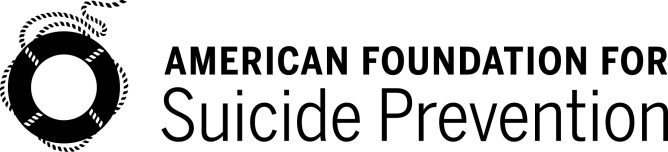 Suicide Risk FactorsRisk factors are characteristics or conditions that increase the chance that a person may try to take their life. The more risk factors, the higher the risk.Health FactorsMental health conditions.Depression.Bipolar (manic-depressive) disorder.Schizophrenia.Borderline or antisocial personality disorder.Conduct disorder.Psychotic disorders, or psychotic symptoms in the context of any disorderAnxiety disorders.Substance abuse disorders.Serious or chronic health condition and/or pain.Environmental FactorsContagion would include exposure to another person’s suicide, or to graphic or sensationalized accounts of suicide.Access to Lethal Means including firearms and drugs.Prolonged Stress Factors which may include harassment, bullying, relationship problems, and unemployment.Stressful Life Events which may include a death, divorce, or job loss.Historical FactorsPrevious Suicide Attempts.Family History of Suicide Attempts.